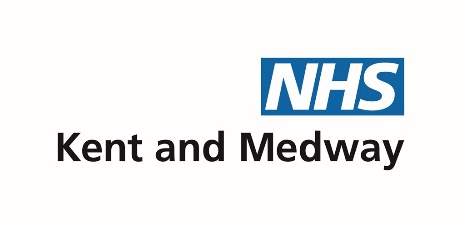 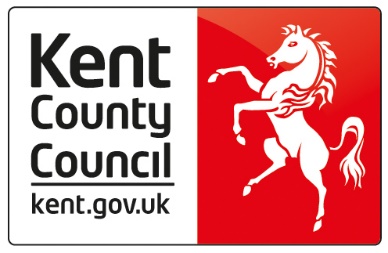 Health Advice TemplateAdvice for EHC Needs Assessmentfrom Health ProvidersFor(INSERT CHILD/YOUNG PERSON’S NAME)This form is to be completed and returned to the SEN area office.Please note that all the information on this form will be copied to the young person, parents (for those under 16’s) and all agencies directly involved in the education of the child or young person.Child/Young Person’s personal detailsChild/Young Person’s personal detailsChild/Young Person’s personal detailsChild/Young Person’s personal detailsChild/Young Person’s personal detailsChild/Young Person’s personal detailsChild/Young Person’s personal detailsChild/Young Person’s personal detailsForename:Surname:DOB:Gender at birth:Gender at birth:Male/FemaleNHS Number:Which gender does the child/young person identify with if different from above? Or Is the child/young person in process of changing gender?                                                      Yes/NoWhich gender does the child/young person identify with if different from above? Or Is the child/young person in process of changing gender?                                                      Yes/NoWhich gender does the child/young person identify with if different from above? Or Is the child/young person in process of changing gender?                                                      Yes/NoWhich gender does the child/young person identify with if different from above? Or Is the child/young person in process of changing gender?                                                      Yes/NoWhich gender does the child/young person identify with if different from above? Or Is the child/young person in process of changing gender?                                                      Yes/NoWhich gender does the child/young person identify with if different from above? Or Is the child/young person in process of changing gender?                                                      Yes/NoWhich gender does the child/young person identify with if different from above? Or Is the child/young person in process of changing gender?                                                      Yes/NoWhich gender does the child/young person identify with if different from above? Or Is the child/young person in process of changing gender?                                                      Yes/NoHome Address:Tel No:Email:Email:Parent/carer name:Preferred Contact No.GP name & addressGP Phone number:Views and AspirationsViews and AspirationsViews and AspirationsViews and AspirationsViews and AspirationsViews and AspirationsViews and AspirationsViews and AspirationsChild / young person’s views, interests, aspirationsChild / young person’s views, interests, aspirationsChild / young person’s views, interests, aspirationsChild / young person’s views, interests, aspirationsChild / young person’s views, interests, aspirationsIf CYP is unable to communicate due to age or need, Parent’s/carer’s views, interests, aspirationsIf CYP is unable to communicate due to age or need, Parent’s/carer’s views, interests, aspirationsIf CYP is unable to communicate due to age or need, Parent’s/carer’s views, interests, aspirationsChild or young person’s health history including any medical diagnoses Health Needs, Outcome/s and Provision  (Please refer to the Guidance)                                           Health Outcomes Health Outcomes Health Outcomes Health Outcomes StrengthsStrengthsStrengthsStrengthsNeeds and how these impact on the child/young person Needs and how these impact on the child/young person Needs and how these impact on the child/young person Needs and how these impact on the child/young person Provision to meet needs Please complete a new row for each needWho will provide this:How often:How/when this will be reviewedWho will provide this:How often:How/when this will be reviewed.Who will provide this:How often:How/when this will be reviewedOther informationPlease provide any additional relevant evidence or adviceOther informationPlease provide any additional relevant evidence or adviceOther informationPlease provide any additional relevant evidence or adviceSee guidanceSee guidanceSee guidanceLead Health Professional(s) involved with the Child/Young PersonLead Health Professional(s) involved with the Child/Young PersonLead Health Professional(s) involved with the Child/Young PersonLead Health Professional(s) involved with the Child/Young PersonNameNameRoleContact Details: (Email / telephone)Contact(s) completing this reportContact(s) completing this reportContact(s) completing this reportContact(s) completing this reportContact(s) completing this reportName(s) in caps:  Designation/Job title:Telephone No:Email:Work Address:Signature:Date:Please return completed Appendix together with all supporting reports to:SendAssessmentTeam@kent.gov.uk and copy in kmicb.kmsendhco@nhs.net